Заявление об оказании услуг в НО «Фонд содействия кредитованию СМСП Амурской области» (ЦПП), для физических лиц, желающих начать собственное дело (не находящийся на НПД)                                                                   Дата______________Заполненное заявление необходимо направить на электронный адрес moibiznes28@yandex.ru  *С партнерами Центра «Мой бизнес» можно ознакомиться на сайте www.amurfondgarant.ru раздел ЦПП -«Компании-партнеры». Ответственность Заявителя:Даю обязательство взаимодействовать с организацией, оказывающей мне услугу, по Договору об оказании услуг.Даю согласие нести ответственность перед некоммерческой организацией «Фонд содействия кредитованию субъектов малого и среднего предпринимательства Амурской области», в пределах стоимости Договора об оказании услуг заключенного между организацией оказывающей услугу и некоммерческой организацией «Фонд содействия кредитованию субъектов малого и среднего предпринимательства Амурской области», в том случае если, услуга не сможет быть оказана по моей вине.Обработка персональных данных Заявителя:Даю согласие некоммерческой организации «Фонд содействия кредитованию субъектов малого и среднего предпринимательства Амурской области» на обработку следующих персональных данных, используемых организацией, оказывающей услугу для их обработки в соответствии с законодательством Российской Федерации о  персональных данных:фамилия, имя, отчество;паспортные данные;юридический адрес;номер телефона, адрес электронной почты;ИНН.Я проинформирован о том, что мои персональные данные могут быть переданы некоммерческой организацией «Фонд содействия кредитованию субъектов малого и среднего предпринимательства Амурской области» в реестр субъектов малого и среднего предпринимательства – получателей поддержки и в организацию, оказывающую услугу и использоваться организацией, оказывающей услугу и некоммерческой организацией «Фонд содействия кредитованию субъектов малого и среднего предпринимательства Амурской области» с целью оповещения меня о возможности предоставления мне бесплатных услуг, проведения опросов о качестве бесплатных услуг и удовлетворенности меня ими.Подпись Заявителя: _____________________________________________________________________Подпись, расшифровкаТребуемые сведенияДанныеФИО (ФЛ)ИНН (ФЛ)Контактное лицо (ФИО, тел., электронная почта)Сайт/страница в социальных сетях (при наличии)Паспортные данные (серия и номер)Дата рождения (ФЛ)Вид поддержкиКомпания-партнер* и суть запроса/обращенияКонсультационные услуги с привлечением сторонних профильных экспертов (выберете интересующую Вас консультацию):Консультационные услуги с привлечением сторонних профильных экспертов (выберете интересующую Вас консультацию):Консультационные услуги с привлечением сторонних профильных экспертов (выберете интересующую Вас консультацию):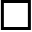 По вопросам начала ведения собственного дела (укажите Партнера* и суть Вашего вопроса)Обучающие программы (укажите тему интересующей Вас обучающей программы):Обучающие программы (укажите тему интересующей Вас обучающей программы):Обучающие программы (укажите тему интересующей Вас обучающей программы):Проведение обучающих программ для субъектов малого и среднего предпринимательства, самозанятых граждан и лиц, планирующих начать предпринимательскую деятельность(укажите тему интересующей Вас обучающей программы)Прочее:Прочее:Прочее:Прочие услуги (укажите необходимую Вам услугу, которой Вы хотели бы воспользоваться с поддержкой Центра)